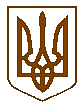 УКРАЇНАБілокриницька   сільська   радаРівненського   району    Рівненської    областіВ И К О Н А В Ч И Й       К О М І Т Е Т   РІШЕННЯвід  15 серпня  2019  року                                                                           №138                                           Про дозвіл на газифікаціюсадового будинку	Розглянувши  заяву гр. Андрущака Олександра Володимировича про дозвіл на газифікацію садового будинку в садовому масиві «Криниченька», земельна ділянка № 272 на території Білокриницької сільської ради, Рівненського району Рівненської області, керуючись ст. 30 Закону України «Про місце самоврядування в Україні», виконавчий комітет Білокриницької сільської радиВ И Р І Ш И В :Дати дозвіл на газифікацію садового будинку гр. Андрущака О. В.  в  садовому масиві «Криниченька», земельна ділянка № 272 на території Білокриницької сільської ради, Рівненського району, Рівненської області .Зобов’язати гр. Андрущака О. В.  виготовити відповідну проектну документацію та погодити її згідно чинного законодавства.Після будівництва газопроводів передати їх безкоштовно на баланс ПАТ «Рівнегаз Збут».Сільський голова                                                                                      Т. Гончарук